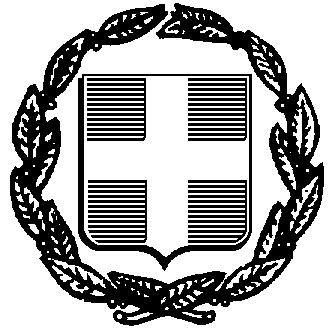 ΦΑΝΕΡΗ ΠΛΕΙΟΔΟΤΙΚΗ ΠΡΟΦΟΡΙΚΗ ΔΙΑΔΙΚΑΣΙΑΚριτήριο κατακύρωσης: Η υψηλότερη τιμήΤιμή εκκίνησης: 8.000,00 €  για την παραχώρηση της χρήσης  του δικαιώματος παροχής ηλεκτρικού  ρεύματος  Α.Ο.Ε. : 475/2022 & 551/2022 Αρ. Πρωτ. Διακήρυξης: 38859/18-8-2022                                                                               ΑΥΓΟΥΣΤΟΣ  2022ΔΙΑΚΗΡΥΞΗΟ Δήμαρχος Τρικκαίων        Έχοντας υπόψη:Τις διατάξεις του Π Δ/τος 270/81 «περί καθορισμού των όρων διενέργειας δημοπρασίας για την εκποίηση ή εκμίσθωση πραγμάτων των Δήμων και Κοινοτήτων.Τις διατάξεις του άρθρου 116 και 196 του Ν.4555/2018Τις διατάξεις του άρθρου 72 παρ. ε του Ν. 3852/2010Τις διατάξεις του άρθρου 3 του Ν.1080/80Τις διατάξεις του άρθρου 81 του Ν.3463/2006Τις με αριθμ. 222/2003 & 291/2007 αποφάσεις του Δημοτικού Συμβουλίου που εγκρίθηκαν με τις με αριθμ. 9620/2003 & 9241/2007 αποφάσεις της Δ/νσης Τοπ. Αυτ/σης και Δ/νσης Νομού Τρικάλων. Την με αριθμ. 407/2011 απόφαση του Δημοτικού Συμβουλίου του Δήμου Τρικκαίων περί τροποποίησης του κανονισμού λειτουργίας ετήσιας εμποροπανήγυρης η οποία επικυρώθηκε με την με αριθμ. 2141/90404/2011 απόφαση της Αποκεντρωμένης Διοίκησης Θεσσαλίας – Στερεάς Ελλάδας, Γενική Δ/νση Εσωτ. Λειτουργίας, Δ/νση Διοίκησης, τμήμα Διοικητικού – Οικονομικού Ν. ΤρικάλωνΤην με αριθμό 383/2015 απόφαση του Δημοτικού Συμβουλίου περί τροποποίησης του κανονισμού λειτουργίας ετήσιας εμποροπανήγυρης η οποία επικυρώθηκε με την με αριθμ. 2400/134358/2015 απόφαση της Αποκεντρωμένης Διοίκησης Θεσσαλίας – Στερεάς Ελλάδας, Γενική Δ/νση Εσωτ. Λειτουργίας, Δ/νση Διοίκησης, τμήμα Διοικητικού – Οικονομικού Ν. ΤρικάλωνΤην με αρ. 475/2022 απόφαση της Οικονομικής Επιτροπής , με την οποία εγκρίθηκαν οι όροι διακήρυξης για την παραχώρησης της χρήσης του δικαιώματος παροχής ηλεκτρικού ρεύματος και του δικαιώματος κατασκευής παραγκών για την τέλεση της ετήσιας Εμποροπανήγυρης 2022.Την με αρ.551/2022 απόφαση της Οικονομικής Επιτροπής που τροποποίησε την με αρ. 475/2022 απόφασή της.                                                              ΔΙΑΚΗΡΥΣΣΕΙδημόσια φανερή προφορική πλειοδοτική δημοπρασία, για την παραχώρηση του δικαιώματος  παροχής ηλεκτρικού ρεύματος  κατά την διάρκεια τέλεσης  της Εμποροπανήγυρης (Τρικαλινού Παζαριού) από  14-20 Σεπτεμβρίου 2022, που θα γίνει στην Περιφέρεια (Μεριάς) του οικισμού Καρυών και στον παραποτάμιο δρόμο Τρικάλων – Καρυών (οδός Σκοπέλου), με τους εξής όρους:                                                                                      ΄Αρθρο 1  Η δημοπρασία για την παραχώρηση του δικαιώματος παροχής ηλεκτρικού ρεύματος   θα γίνει στην αίθουσα συνεδριάσεων του Δημοτικού Συμβουλίου του Δημαρχιακού Μεγάρου Ασκληπιού 18,  ενώπιον της Αρμόδιας Επιτροπής Εμποροπανήγυρης , την   Τρίτη 30 Αυγούστου 2022 και ώρα 10:45 π.μ.   Σε περίπτωση άγονης δημοπρασίας, αυτή θα επαναληφθεί σύμφωνα με το άρθρο 6 του Π.Δ.270/81 ενώπιον της Αρμόδιας Επιτροπής στην αίθουσα συνεδριάσεων του Δημοτικού Συμβουλίου του Δημαρχιακού Μεγάρου  Ασκληπιού 18, σε ημερομηνία που θα οριστεί στην Περιληπτική διακήρυξη επαναληπτικής δημοπρασίας του Δημάρχου Δήμου Τρικκαίων.Άρθρο 2   Το όριο πρώτης προσφοράς ενοικίασης του δικαιώματος παροχής ηλεκτρικού ρεύματος ορίζεται το ποσό των 8.000,00 ευρώ.  Ο τελευταίος πλειοδότης  υποχρεούται αμέσως μετά την ανακοίνωση του αποτελέσματος της δημοπρασίας να καταθέσει στο Ταμείο του Δήμου ολόκληρο το ποσό ( τελικό) που πρόσφερε κατά την δημοπρασία.  Οι προσφορές των πλειοδοτών πρέπει να γίνονται ανά 10€ τουλάχιστον, απαγορευμένης μικρότερης προσφοράς. Κάθε προσφορά είναι υποχρεωτική για τον πλειοδότη, η δε υποχρέωση αυτή μεταβιβάζεται αλληλοδιαδόχως από τον πρώτο στους επόμενους και επιβαρύνει τον τελευταίο πλειοδότη.Άρθρο 3  Για να λάβει κάποιος μέρος στη διαδικασία για την παροχή ηλεκτρικού ρεύματος, οφείλει να καταθέσει  στην Αρμόδια Επιτροπή,1) Εγγύηση συμμετοχής, σε Εγγυητική επιστολή αναγνωρισμένης Τραπέζης ποσού ίσου με το 10% του ορίου της πρώτης προσφοράς, ήτοι 800,00 ευρώ, ή εγγύηση σε γραμμάτιο του Ταμείου Παρακαταθηκών και Δανείων, η οποία θα καλύπτει την συμμετοχή του και την καλή εκτέλεση των όρων της διακήρυξης. Η εγγύηση στους αποτυγχάνοντες θα επιστραφεί αμέσως.Στον πλειοδότη θα επιστραφεί στο τέλος της εμπορ/ρης, για να καλύπτει και  την καλή εκτέλεση των όρων της παρούσας διακήρυξης.2) Άδεια ηλεκτρολόγου Ά ειδικότητας3) Βεβαίωση του Συνδέσμου Ηλεκτρολόγων ότι αποτελεί ενεργό μέλος αυτού.4) Αξιόχρεο κατά την κρίση της Επιτροπής Δημοπρασιών εγγυητή(μη οφειλέτη του Δήμου Τρικκαίων), ο οποίος υποχρεούται να υπογράψει τα πρακτικά της δημοπρασίας και το συμφωνητικό, καθιστάμενος για την εκπλήρωση των όρων της συμβάσεως αλληλεγγύως και εξ ολοκλήρου υπεύθυνος μετά του μισθωτού, παραιτούμενος των ευεργετημάτων της διαιρέσεως και διζήσεως.5) Πιστοποιητικό ποινικού μητρώου του ενδιαφερομένου6) Ασφαλιστική ενημερότητα του ενδιαφερομένου7) Φορολογική ενημερότητα του ενδιαφερομένου8) Βεβαίωση από το Ταμείο του Δήμου περί μη οφειλής οποιουδήποτε ποσού (Δημοτική Ενημερότητα) του ενδιαφερομένου και του εγγυητή του. 9) Υπεύθυνη δήλωση  του ενδιαφερομένου με θεωρημένο το γνήσιο της υπογραφής, ότι έλαβε πλήρη γνώση της παρούσας διακήρυξης και αποδέχεται ανεπιφύλακτα τους όρους της.     10)Υπεύθυνη δήλωση  του ενδιαφερομένου με θεωρημένο το γνήσιο της υπογραφής, ότι οι εργασίες θα γίνουν σύμφωνα με τον κανονισμό εσωτερικών   ηλεκτρικών εγκαταστάσεων.     11)Πιστοποιητικό αρμόδιας διοικητικής ή δικαστικής αρχής, από το οποίο να προκύπτει ότι ο ενδιαφερόμενος  δεν τελεί υπό πτώχευση, εκκαθάριση, αναγκαστική διαχείριση, σε κατάσταση εξυγίανσης ή ειδικής εκκαθάρισης των άρθρων 99-106ια του Πτωχευτικού Κώδικα ή σε διαδικασία αναδιοργάνωσης των άρθρων 107  του Πτωχευτικού Κώδικα, πτωχευτικό συμβιβασμό ή άλλη ανάλογη κατάσταση  και επίσης ότι  δεν τελεί υπό διαδικασία κήρυξης σε  πτώχευση ή έκδοσης απόφασης αναγκαστικής εκκαθάρισης ή αναγκαστικής διαχείρισης ή πτωχευτικού συμβιβασμού ή υπό άλλη ανάλογη διαδικασία έκδοσης το πολύ έξι μηνών πριν την ημερομηνία του διαγωνισμού.12)Πιστοποιητικό οικείου Επιμελητηρίου με το οποίο θα πιστοποιείται η εγγραφή του σε αυτό και το ειδικό επάγγελμά του εκδόσεως το πολύ έξι μηνών πριν την ημερομηνία του διαγωνισμού.13)Έναρξη Επιτηδεύματος από την αντίστοιχη Δημόσια Οικονομική Υπηρεσία και τις μεταβολές του. 14)Τα φυσικά πρόσωπα οφείλουν να προσκομίσουν•Φωτοαντίγραφο της αστυνομικής ταυτότητας.•Φωτοαντίγραφο αστυνομικής ταυτότητας αξιόχρεου εγγυητή.15)Υπεύθυνη δήλωση Ν. 1599/1986 του αιτούντος  στην οποία θα αναφέρεται: ότι δεν έχει καταδικαστεί τελεσίδικα για κανένα από τα αδικήματα που αναφέρονται στις διατάξεις του άρθρου 1 παρ. 2 του Π.Δ 180/79 όπως αυτό ισχύει. 16)Ειδικότερα, το απόσπασμα ποινικού μητρώου ή άλλο ισοδύναμο έγγραφο αρμόδιας διοικητικής ή δικαστικής αρχής της χώρας του νομικού προσώπου, αφορά τους Διαχειριστές στις περιπτώσεις που το νομικό πρόσωπο είναι Εταιρεία Περιορισμένης Ευθύνης (Ε.Π.Ε.) ή προσωπική εταιρεία (Ο.Ε. και Ε.Ε.) ή Ι.Κ.Ε., τον Πρόεδρο και τον Διευθύνοντα Σύμβουλο όταν το νομικό πρόσωπο είναι ανώνυμη εταιρεία (Α.Ε.) και τους νομίμους εκπροσώπους σε κάθε άλλη περίπτωση νομικού προσώπου    17)Σε περίπτωση εταιρείας αντίγραφο του καταστατικού της, με τις τροποποιήσεις του, από το οποίο να προκύπτει ο νόμιμος εκπρόσωπός της, καθώς και επικυρωμένο φωτοαντίγραφο της αστυνομικής του ταυτότητας. Εφόσον οι ενδιαφερόμενοι συμμετέχουν στο διαγωνισμό όχι με το νόμιμο εκπρόσωπο βάσει καταστατικού αλλά με εκπροσώπους τους, υποβάλλουν μαζί με την προσφορά, βεβαίωση εκπροσώπησης, βεβαιωμένου του γνήσιου της υπογραφής του εκπροσωπούμενου από αρμόδια δικαστική ή διοικητική Αρχή ή συμβολαιογράφο ή από όπου προβλέπεται από τις ισχύουσες διατάξεις.18)Για ανώνυμες εταιρίες αυτός που θα καταθέσει την προσφορά, εκτός της ταυτότητας του και της βεβαίωσης εκπροσώπησης μετά του γνησίου υπογραφής (στην περίπτωση εκπροσώπησης από τρίτο άτομο πλην του νόμιμου εκπροσώπου της εταιρείας), θα προσκομίσει πρακτικό του Διοικητικού Συμβουλίου της Εταιρίας, όπου θα εγκρίνεται η συμμετοχή αυτών στο συγκεκριμένο διαγωνισμό και όπου θα ορίζεται ότι εκπρόσωπος της εταιρίας ή του συνεταιρισμού για να παραδώσει την προσφορά είναι ο καταθέτων αυτή. (Οι εταιρείες περιορισμένης ευθύνης και οι ομόρρυθμες και ετερόρρυθμες εταιρείες εκπροσωπούνται από το διαχειριστή τους ή από άλλο νόμιμα εξουσιοδοτημένο πρόσωπο).  19)Τα φυσικά πρόσωπα ή οι εταιρείες που θα συμμετέχουν, θα πρέπει να προσκομίσουν άδεια ή σύμβαση συνεργασίας  με τεχνικό ασφαλείας , ο οποίος θα επιβλέπει την ασφαλή λειτουργία του έργου.                  Ο πλειοδότης μισθωτής – εκμεταλλευτής παροχής ηλεκτρικού ρεύματος, θα αρχίσει την κατασκευή δώδεκα (12) μέρες πριν την έναρξη της εμποροπανήγυρης, ήτοι από 2 Σεπτεμβρίου και θα τις αποξηλώσουν τρείς (3) μέρες μετά τη λήξη αυτής (23 Σεπτεμβρίου).Έχει δε την ευθύνη καλής και απρόσκοπτης λειτουργίας του δικτύου και είναι υποχρεωμένος σε κάθε έκτακτη βλάβη που προκαλείται ή  διακοπή ηλεκτροδότησης  να παρεμβαίνει άμεσα για την αποκατάσταση. Επίσης έχει  την πλήρη ευθύνη και είναι υπόλογος έναντι του νόμου και της Δημοτικής αρχής  για   την   καλή   εκτέλεση   των   έργων ( ηλεκτρολογική   εγκατάσταση), καθώς και  για  οποιαδήποτε  ζημιά είτε υλική, είτε σωματική, η οποία προκληθεί, αρχόμενη από την ημερομηνία των εγκαταστάσεων  μέχρι και την   ημερομηνία λήξης  της   εμποροπανήγυρης,  την 20 Σεπτεμβρίου 2022. Η ηλεκτροδότηση των παραγκών  βαρύνει  τον κάθε ενδιαφερόμενο.         Υποχρέωσή του μισθωτή-εκμεταλλευτή,  είναι η τοποθέτηση μίας ηλεκτρικής παροχής ανά παράγκα ως εξής:Εμπορικές θέσεις-Παγωτοπωλεία-Θέσεις  πώλησης χαλβά (διαστάσεων 3μ*3μ)Τοποθέτηση ανά παράγκα μίας ηλεκτρικής παροχής ασφαλείας τουλάχιστον 10 Α, η οποία θα περιλαμβάνει κατ΄ελάχιστο:Καλωδίωση διατομής 3χ1,5 τ.χ.  (NYM ή NYY)Ένα (1)ρευματοδότη απλό ισχύος τουλάχιστον 200W, αξίας 20,00€ συμπεριλαμβανομένου του ΦΠΑΈνα (1) φωτιστικό σημείο ισχύος τουλάχιστον 100W μετά του διακόπτου του, αξίας 20,00€ συμπεριλαμβανομένου του ΦΠΑΟ πλειοδότης μισθωτής - ηλεκτρολόγος θα εισπράττει από τους εκθέτες – πωλητές  άμεσα με την εγκατάσταση τους  στο χώρο της εμποροπανήγυρης για κάθε ηλεκτρική παροχή  45,00€ ευρώ συμπεριλαμβανομένου του ΦΠΑ. Σε περίπτωση ύπαρξης ανάγκης τοποθέτησης επιπλέον ρευματοδότη ή φωτιστικού σημείου, ο πλειοδότης μισθωτής - ηλεκτρολόγος θα εισπράττει από τους εκθέτες – πωλητές 20,00€ ανά τοποθέτηση  απλού ρευματοδότη ή φωτιστικού σημείου. Σε περίπτωση ύπαρξης ανάγκης τοποθέτησης επιπλέον ενισχυμένου  ρευματοδότη(π.χ. για της τοποθέτηση συσκευής ισχύος άνω των300W), ο πλειοδότης μισθωτής - ηλεκτρολόγος θα εισπράττει από τους εκθέτες – πωλητές 40,00€ ανά τοποθέτηση ενισχυμένου ρευματοδότη.Θέσεις  ψητοπωλείων(διαστάσεων 3μ*18μ)Τοποθέτηση ανά ψητοπωλείο μίας ηλεκτρικής παροχής ασφαλείας τουλάχιστον 20Α ή 25Α, η οποία θα περιλαμβάνει κατ΄ελάχιστο ένα αυτόνομο ηλεκτρολογικό πίνακα με ρελέ αντιηλεκτροπληξίας και τις επιμέρους ασφάλειες, τις αντίστοιχες καλωδιώσεις διατομής 5χ4 ή 5χ6 με εξωτερική μόνωση(NYM ή NYY), τους αντίστοιχους ρευματοδότες και τα αντίστοιχα φωτιστικά (1 φωτ.σημειο ανά κομμάτι 3*3) , για την πλήρη κάλυψη των αναγκών ηλεκτροδότησης του χώρου και των ηλεκτρικών συσκευών σε συνεννόηση με τον ηλεκτρολόγο. Απαγορεύεται η τοποθέτηση πολύμπριζων διατομής κάτω του 3*1,5 mm και η χρήση ΤΑΦ. Η ηλεκτροδότηση  δίπορτων ψυκτικών θαλάμων  θα γίνεται με ξεχωριστή γραμμή ανάλογα με την ισχύ, σε συνεννόηση με τον ηλεκτρολόγο.Ο πλειοδότης μισθωτής - ηλεκτρολόγος θα εισπράττει από τους εκμεταλλευτές ψητοπωλείων άμεσα με την εγκατάσταση τους  στο χώρο της εμποροπανήγυρης, 250,00€ συμπεριλαμβανομένου του ΦΠΑ για κάθε μία από τις πρώτες δυο θέσεις του ψητοπωλείου διαστάσεων 3μ*18μ, στις οποίες θα τοποθετηθεί ο πίνακας  για την ηλεκτροδότηση του εξοπλισμού του ψητοπωλείου, δηλαδή συνολικά  2 θέσεις *250,00€=500,00€ συμπεριλαμβανομένου του ΦΠΑ και για κάθε μία από τις επόμενες θέσεις διαστάσεων 3μ*18μ,  120,00 € συμπεριλαμβανομένου του ΦΠΑ.Άρθρο 4Ο τελευταίος πλειοδότης δεν αποκτά κανένα δικαίωμα πριν από την έκδοση της επικυρωτικής απόφασης της  Οικονομικής Επιτροπής για την κατακύρωση του αποτελέσματος της δημοπρασίας και σε κάθε περίπτωση πριν από την κοινοποίηση των αποφάσεων αυτών στο τελευταίο πλειοδότη.                                                                                 Άρθρο 5Η δημοπρασία επαναλαμβάνεται  οίκοθεν από τον δήμαρχο εάν δεν παρουσιάσθηκε κατ΄αυτήν πλειοδότης.Η δημοπρασία επαναλαμβάνεται κατόπιν αποφάσεως του δημοτικού  συμβουλίου όταν: α)το αποτέλεσμα αυτής δεν εγκριθεί από την οικονομική επιτροπή ή το δημοτικό συμβούλιο ή την αρμόδια Διοικητική αρχή λόγω ασύμφορου του επιτευχθέντος αποτελέσματος ή σφάλματος στη διενέργεια της δημοπρασίας.β)μετά την κατακύρωση της δημοπρασίας, ο τελευταίος πλειοδότης και ο εγγυητής του αρνούνται να υπογράψουν τα πρακτικά, ή τη σύμβαση μίσθωσης επίσης όταν μετά την κοινοποίηση στον τελευταίο πλειοδότη  της εγκριτικής επί του αποτελέσματος  της δημοπρασίας αποφάσεως δεν προσέλθει αυτός εμπροθέσμως για την σύνταξη και υπογραφή της σύμβασης.Στην περίπτωση (β) η δημοπρασία, επαναλαμβάνεται εις βάρος του τελευταίου πλειοδότη και του εγγυητή αυτού , ως ελάχιστον δε όριο προσφοράς ορίζεται το επ΄ονόματι τούτου κατακυρωθέν ποσόν, δυνάμενο να μειωθεί με απόφαση του δημοτικού συμβουλίου. Η επαναληπτική δημοπρασία γνωστοποιείται  με περιληπτική διακήρυξη του δημάρχου αναφερομένης στους όρους της πρώτης διακήρυξης και δημοσιευομένης, πέντε (5) τουλάχιστον ημέρες πριν από την ημέρα της διενέργειας της δημοπρασίας, διεξάγεται δε σύμφωνα με το άρθρο 15 της παρούσης .Η επανάληψη της δημοπρασίας ενεργείται με βάση τη δοθείσα τελευταία προσφορά κατά την προηγούμενη δημοπρασία.                                                                                Άρθρο 6    Ο τελευταίος πλειοδότης είναι υποχρεωμένος μέσα σε (10) ημέρες από την κοινοποίηση  σ΄αυτόν της απόφασης της  Οικονομικής επιτροπής για την έγκριση του αποτελέσματος της δημοπρασίας, να παρουσιαστεί με τον εγγυητή του, για τη σύνταξη και υπογραφή συμφωνητικού που για λογαριασμό του Δήμου υπογράφει ο Δήμαρχος, αλλιώς, καταπίπτει η εγγύηση άνευ δικαστικής παρεμβάσεως, κηρύσσεται αυτοδίκαια έκπτωτος και γίνεται αναπλειστηριασμός σε βάρος αυτού και του εγγυητή του. Στην περίπτωση που στην νέα δημοπρασία θα επιτευχθεί μικρότερο μίσθωμα, ο τελευταίος πλειοδότης και εγγυητής του θα είναι συνυπεύθυνοι απέναντι στο Δήμο. Μετά το πέρας της παραπάνω προθεσμίας των (10) ημερών η σύμβαση θεωρείται ότι καταρτίστηκε οριστικά.                                                                                    Άρθρο 7Η διακήρυξη θα δημοσιευθεί σύμφωνα με το άρθρο 4 του Π.Δ. 270/1981 με φροντίδα του Δημάρχου τουλάχιστον δέκα ημέρες πριν από τη διενέργεια της δημοπρασίας με τοιχοκόλληση αντιγράφου αυτής στον πίνακα ανακοινώσεων του δημοτικού καταστήματος και θα αναρτηθεί στην ιστοσελίδα του Δήμου.Περίληψη της διακήρυξης θα δημοσιευθεί σε μία τουλάχιστον ημερήσια τοπική εφημερίδα καθώς και στο πρόγραμμα ΔΙΑΥΓΕΙΑ.Τα έξοδα δημοσίευσης των ανακοινώσεων του Δήμου  βαρύνουν τον πλειοδότη που θα αναδειχθεί από την δημοπρασία. Σε περίπτωση άγονης δημοπρασίας, αρχικής ή επαναληπτικής, τα έξοδα βαρύνουν το Δήμο Τρικκαίων.                                                                                     Άρθρο 8       Πληροφορίες για τη δημοπρασία καθώς και αντίγραφα της διακήρυξης θα παρέχονται από την Οικονομική Υπηρεσία Δήμου Τρικκαίων και συγκεκριμένα στο Τμήμα Εσόδων  του Δήμου Τρικκαίων, διεύθυνση Ασκληπιού 18 ,ΤΚ 42131 τις εργάσιμες ημέρες και ώρες από τον υπάλληλο κ.Χαχάμη Γεώργιο στο τηλέφωνο 2431351115 και την κ.Τσιορλίδα Βασιλική στο τηλέφωνο 2431351170 .Ο ΔΗΜΑΡΧΟΣ ΤΡΙΚΚΑΙΩΝΠΑΠΑΣΤΕΡΓΙΟΥ ΔΗΜΗΤΡΗΣ   ΕΛΛΗΝΙΚΗ ΔΗΜΟΚΡΑΤΙΑΝΟΜΟΣ ΤΡΙΚΑΛΩΝΔΗΜΟΣ ΤΡΙΚΚΑΙΩΝΔΙΕΥΘΥΝΣΗ ΟΙΚΟΝΟΜΙΚΩΝ ΥΠΗΡΕΣΙΩΝΥΠΟΔΙΕΥΘΥΝΣΗ ΠΡΟΣΟΔΩΝΤΜΗΜΑ ΕΣΟΔΩΝ